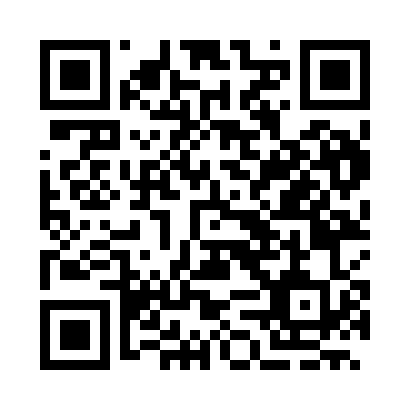 Prayer times for Krushari, BulgariaWed 1 May 2024 - Fri 31 May 2024High Latitude Method: Angle Based RulePrayer Calculation Method: Muslim World LeagueAsar Calculation Method: HanafiPrayer times provided by https://www.salahtimes.comDateDayFajrSunriseDhuhrAsrMaghribIsha1Wed4:076:011:066:058:129:592Thu4:055:591:066:068:1310:003Fri4:035:581:066:068:1510:024Sat4:015:561:066:078:1610:045Sun3:595:551:066:088:1710:066Mon3:575:541:066:088:1810:087Tue3:555:531:066:098:1910:098Wed3:535:511:056:108:2010:119Thu3:515:501:056:108:2110:1310Fri3:495:491:056:118:2310:1511Sat3:475:481:056:128:2410:1612Sun3:455:461:056:128:2510:1813Mon3:435:451:056:138:2610:2014Tue3:415:441:056:148:2710:2215Wed3:395:431:056:148:2810:2416Thu3:385:421:056:158:2910:2517Fri3:365:411:056:168:3010:2718Sat3:345:401:056:168:3110:2919Sun3:325:391:066:178:3210:3020Mon3:315:381:066:178:3310:3221Tue3:295:371:066:188:3410:3422Wed3:275:361:066:198:3510:3623Thu3:265:361:066:198:3610:3724Fri3:245:351:066:208:3710:3925Sat3:235:341:066:208:3810:4026Sun3:215:331:066:218:3910:4227Mon3:205:331:066:228:4010:4428Tue3:185:321:066:228:4110:4529Wed3:175:311:066:238:4210:4730Thu3:165:311:076:238:4310:4831Fri3:145:301:076:248:4410:49